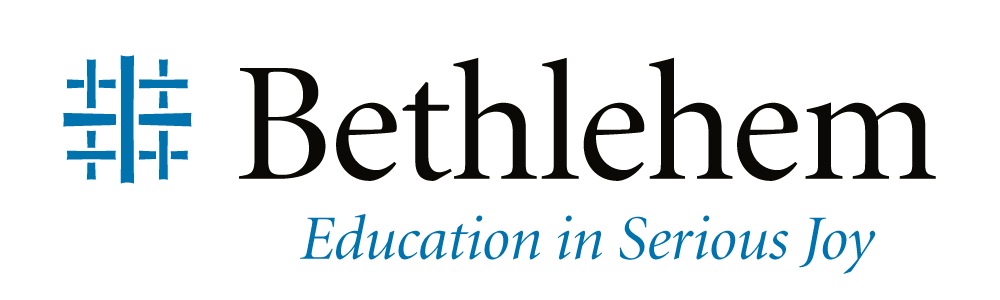 Faculty Candidate QuestionnaireUpdated October 2021Please offer brief written responses to the questions below (300 words maximum per question) and return to Sarah Todd (sarah.todd@bcsmn.edu). Please include a current CV with your contact information, educational background, relevant academic and ministry experience, and three references. Calling and Ministry PhilosophyBriefly describe your spiritual journey to Christ and your walk with Christ since your conversion.What/who has God used in your life (i.e., authors, personal experiences, teachers or other individuals) to shape your vision and philosophy of ministry?What are your greatest strengths and weaknesses with respect to being a godly person and a Christian educator?Briefly state why you desire to serve as a Bethlehem faculty member, and identify up to three of the most attractive and least attractive aspects of this position for you.Articulate your theology of missions and describe your own experience working in cross-cultural and/or international ministry settings.TheologyDo you have any reservations about joyfully affirming the Bethlehem College & Seminary Affirmation of Faith? Describe your understanding of biblical inerrancy and the authority of Scripture.Respond to John Piper’s message, “The Earth Is the Lord’s: The Supremacy of Christ in Christian Learning” and his brief article, “What Is Christian Hedonism?” What most excites you about this vision for education and his teaching about Christian hedonism? What concerns or reservations do you have?Scholarship and Cultural EngagementRespond to Bethlehem’s Ethnic Harmony Affirmations and Denials.Acts 17 records that Paul was provoked when he saw that Athens was full of idols. As you consider the church and culture today, what idols provoke you?Identify two debated issues in your field of study and explain how you approach these issues.Respond to the Bethlehem’s vision for undergraduate education as a form of Christian discipleship and describe your own approach to pedagogy. Bethlehem College & Seminary is a church-based school. How does your aspiration to teach and pursue scholarship relate to your commitment to and service in the local church?